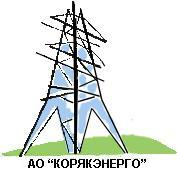 АКЦИОНЕРНОЕ ОБЩЕСТВО «КОРЯКЭНЕРГО»Извещение о проведении Запроса предложений АО «Корякэнерго», далее – Заказчик, настоящим объявляет о проведении запроса предложений и приглашает юридических лиц, индивидуальных предпринимателей и физических лиц (далее — Поставщики, Подрядчики, Исполнители), способных на законных основаниях оказывать запрашиваемые услуги подавать свои заявки на участие в запросе предложений на оказание услуг в сфере «Охрана труда» для нужд АО «Корякэнерго»:Закупка № 294Лот № 1 «Оказание услуг по разработке плана по предупреждению и ликвидации разливов нефти и нефтепродуктов (ПЛАРН) на складе ГСМ для нужд АО «Корякэнерго»ОКВЭД2:  39ОКПД2:     39.00.12Срок оказания услуг: по 10 февраля 2019 года.Место оказания услуг: по местонахождению Исполнителя.Дата и время начала приема заявок:   17-00 «Камчатского времени» 21.09.2018 г.Дата и время окончания приема заявок: 10-00 «Камчатского времени» 03.10.2018 г. (01-00 «Московского времени»).Вид закупочной процедуры: открытый запрос предложений.Заказчик:  АО «Корякэнерго»;Почтовый адрес: 683013, Камчатский край, г. Петропавловск-Камчатский, ул. Озерная, д.41Адрес электронной почты: zakupki@korenergo.ru Телефон/факс: (84152) приемная 46-28-46; Ответственный за проведение закупочной процедуры: (84152) 46-26-81 доб. 236; 8-961-960-99-55 – Мироненко Оксана Васильевна – начальник отдела организации закупок Технические вопросы:  (84152)   46-26-81 доб. 240 Жернаков Александр Прокопьевич – руководитель  службы охраны труда.Подробное описание запрашиваемой услуги и условий договора содержится в документации запроса предложений.Документация предоставляется без взимания платы со дня размещения в сети интернет:- в Единой информационной системе www.zakupki.gov.ru (ЕИС) по правилам работы и по регламентам ЕИС;-  на Официальном сайте Заказчика www.korenergo.ru (раздел «Закупки» – «Сведения о закупках») простым скачиванием;- отправляется на электронный адрес Участника при отправлении электронного запроса по адресу Заказчика, указанного в п. 5 Извещения;- при личной явке представителей Участника по местонахождению Заказчика, указанного в п. 5. Извещения. Заявка должна быть оформлена по форме и в сроки, указанные в документации запроса предложений. Заявка Участника является офертой и должна быть действительна в течение не менее 90 календарных дней со дня, следующего за днем окончания приема заявок. Заявка должна быть подписана лицом, имеющим право в соответствии с законодательством Российской Федерации действовать от лица Участника без доверенности или надлежащим образом уполномоченным им лицом на основании доверенности. Заявка должна быть также скреплена печатью Участника.Участник имеет право подать только одну отдельную заявку на каждый лот. В случае подачи Участником нескольких заявок все они будут отклонены без рассмотрения по существу.Начальная цена закупки – 1 200 000,00 (один миллион двести тысяч) рублей с учетом НДС 18 %. Цена, предложенная Участником, должна быть выражена в российских рублях в текущих ценах с учетом НДС и сопутствующих расходов. Если Участник освобожден налоговыми органами от ведения учета и уплаты НДС, то предлагаемая цена должна быть указана за минусом 18 % НДС.Способы подачи заявок указаны в документации запроса предложений.Не допускается подача заявок на отдельные позиции или часть объема по какой-либо из  оказываемых услуг, указанных в документации запроса предложений.Место вскрытия, рассмотрения заявок, подведения итогов – г. Петропавловск-Камчатский, ул. Озерная, д. 41Сроки проведения процедур и этапов по запросу предложений:Дата и ориентировочное время вскрытия заявок – «03» октября 2018 года в 10 часов 00 минут по камчатскому времени.Дата и ориентировочное время рассмотрения заявок–  «05» октября 2018 года в 10 часов 00 минут по камчатскому времени.Сроки проведения конкурентных переговоров, если Заказчик примет решение проводит данный этап – в течение не более 4 (четырех) рабочих дней с даты подписания протокола рассмотрения заявок. Дата и время проведения конкурентных переговоров, а так же уточнение даты подведения итогов по закупочной процедуре указываются в извещении на проведение конкурентных переговоров по открытому запросу предложений.Сроки проведения переторжки, если Заказчик примет решение проводит данный этап – в течение не более 5 (пяти) рабочих дней с даты подписания протокола рассмотрения заявок. Дата и время проведения процедуры переторжки, а так же уточнение даты подведения итогов по закупочной процедуре указываются в извещении и документации на проведение переторжки по открытому запросу предложений.Дата и ориентировочное время подведения итогов –  «12» октября 2018 года в 10 часов 00 минут по камчатскому времени (в случае проведения конкурентных переговоров или переторжки).Обеспечение заявки на участие в запросе предложений: не требуетсяОбеспечение договора: не требуется.Требования к Участникам на принадлежность к субъектам малого и среднего предпринимательства: не установлено.Приоритет товаров российского происхождения, работ, услуг, выполняемых, оказываемых российскими лицами, по отношению к товарам, происходящим из иностранного государства, работам, услугам, выполняемым, оказываемым иностранными лицами: установлен.Любой Участник закупки в праве направить Заказчику запрос о разъяснении положений документации запроса предложений, не позднее, чем за 16 рабочих часов до срока окончания подачи заявок, указанного в п. 3 Извещения (при подаче запроса нарочным - время фиксируется при регистрации письма Заказчиком, при подаче почтой – при получении письма Заказчиком, при подаче электронной почтой – согласно времени получения письма в браузере Заказчика). В течение 8-ми рабочих часов с момента поступления указанного запроса Заказчик направляет данному Участнику разъяснения положений документации запроса предложений, если указанный запрос поступил к Заказчику не позднее, чем за 16 рабочих часов до срока окончания подачи заявок, указанного в п. 3 Извещения. Если, по мнению Заказчика, ответ на данный запрос будет интересен всем Участникам, такое разъяснение размещается Заказчиком на сайтах, указанных в п. 7 Извещения, с указанием предмета запроса, но без указания Участника закупки, от которого поступил запрос. При этом каждый Участник закупки вправе направить не более двух запросов о разъяснении положений  документации запроса предложений.Данная процедура запроса предложений не является конкурсом или аукционом, и ее проведение не регулируется статьями 447—449 части первой Гражданского кодекса Российской Федерации. Данная процедура также не является публичным конкурсом и не регулируется статьями 1057—1061 части второй Гражданского кодекса Российской Федерации. Таким образом, данная процедура запроса предложений не накладывает на Заказчика соответствующего объема гражданско-правовых обязательств.Запрос предложений может проходить в несколько этапов по решению Заказчика. По результатам каждого из этапов в условия запроса предложений, в любую его часть, могут быть внесены изменения, в том числе существенные, внесенные изменения будут учтены в документации  запроса предложений на соответствующий этап. По результатам каждого из этапов, по решению Заказчика, могут быть проведены переговоры с одним или несколькими Участниками. Заказчик может отказать любому из Участников вправе участвовать в последующих этапах данной процедуры запроса предложений, обосновав основную причину отказа, но, не вдаваясь в подробности всех оснований принятия такого решения. Заказчик вправе отказаться от проведения запроса предложений на любом из этапов, не неся при этом никакой материальной ответственности перед Участниками.21.09.2018 г.Юридический адрес:683013, Камчатский край,г. Петропавловск-Камчатский,ул. Озерная, 41